Государственное казенное общеобразовательное учреждение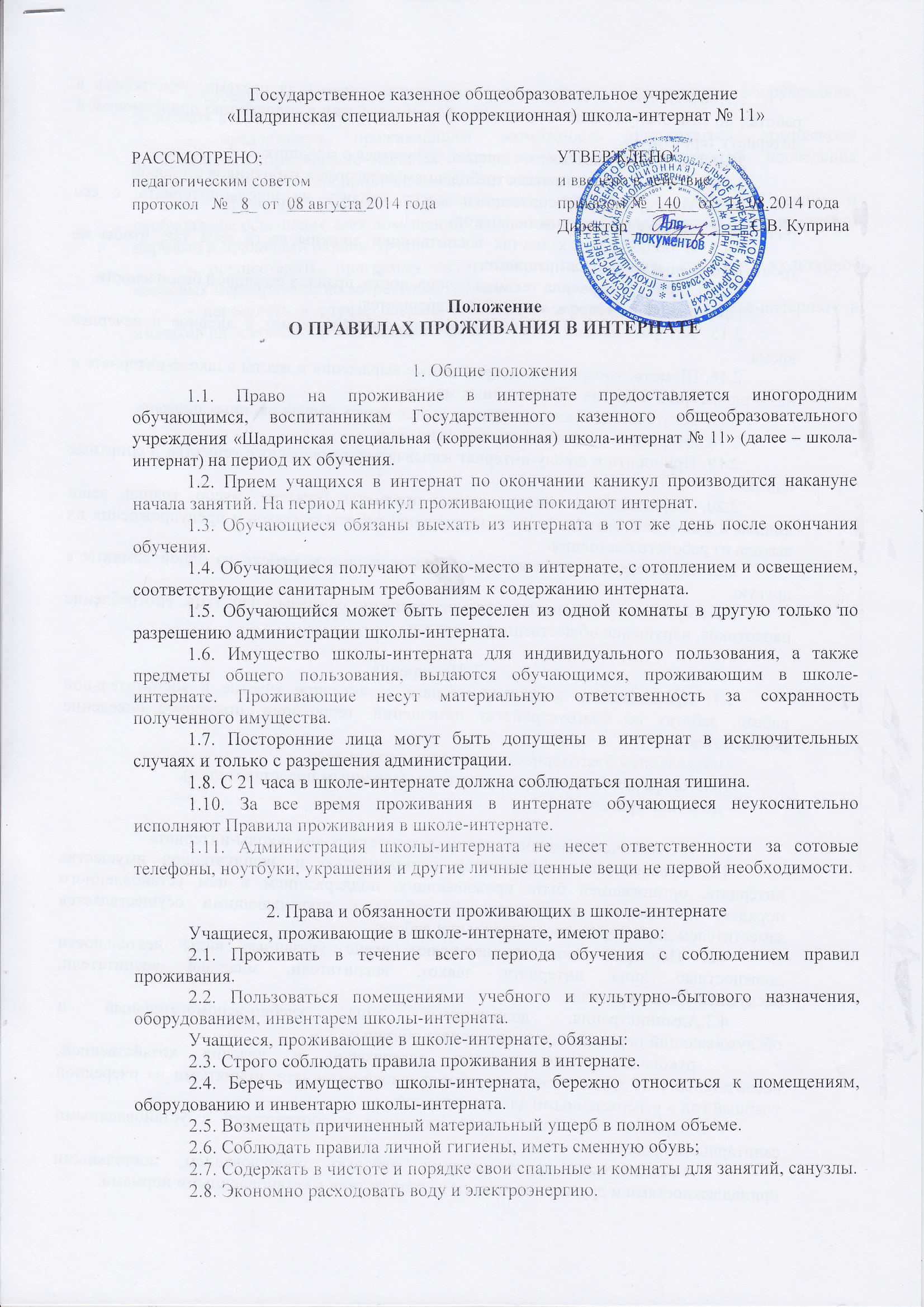 2.9. Соблюдать чистоту в жилых комнатах, следить за цветами, участвовать в работах по самообслуживанию интерната, благоустройству и озеленению прилегающей к интернату территории.2.10. Проявлять уважение к старшим, заботиться о младших.2.11. В столовой подчиняться требованиям педагогов и работников столовой.2.12. Иногородние воспитанники могут уходить из школы-интерната, с его территории только с разрешения педагогов.2.13. В общественных местах воспитанники должны вести себя так, чтобы не уронить достоинство школы-интерната.2.14. Соблюдать правила техники безопасности, правила пожарной безопасности.Проживающим в школе-интернате запрещается:2.15. Без разрешения педагога покидать школу-интернат в дневное и вечернее время.2.16. Шуметь, употреблять непристойные выражения и жесты в школе-интернате и на ее территории, в других общественных местах.2.17. Бегать по лестнице, съезжать с перил, бегать вблизи оконных проемов.2.18. Открывать окна и высовываться из окон.2.19. Приносить в школу-интернат взрывчатые, огнеопасные вещества и спиртные напитки.2.20. Сбрасывать в унитазы любые предметы: бутылки, мусор, тряпки, вещи личной и интимной гигиены в целях нормальной работы санузлов и предупреждения их выхода из рабочего состояния.2.21 Самовольно переносить инвентарь и предметы мебели из одной комнаты в другую.Категорически запрещается курение, распитие спиртных напитков, употребление наркотиков, нарушение общественного порядка.3. Поощрения3.1. Проживающие в школе-интернате за активное участие в воспитательной работе, работах по благоустройству помещений, территории, примерное поведение поощряются:- объявлением благодарности в приказе, личном деле.- благодарственным письмом родителям (законным представителям).- почетной грамотой.4. Обязанности администрации, должностных лиц школы-интерната4.1. Руководство хозяйственной деятельностью и эксплуатацией имущества интерната, организацией быта проживающих, поддержанием в нем установленного порядка, проведением воспитательной работы с проживающими осуществляется заместителем директора по воспитательной работе.4.2. Непосредственно осуществляют выше указанные виды деятельности должностные лица интерната: завхоз, воспитатели, младшие воспитатели, обслуживающий персонал.4.3.Администрация, должностные лица, учебно-вспомогательный и обслуживающий персонал школы-интерната обязаны:- руководствоваться планами организации и ведения хозяйственной, воспитательной и другими видами работ в школе-интернате, принятыми на очередной учебный год и утвержденными администрацией.- содержать помещения школы-интерната в соответствии с установленными санитарными правилами.- укомплектовать школу-интернат мебелью, оборудованием, постельными принадлежностями и другим инвентарем в соответствии с установленными нормами.- своевременно проводить ремонт школы-интерната, инвентаря, оборудования, содержать в надлежащем порядке закрепленную территорию.- предоставить проживающим возможность пользоваться комплексом необходимых коммунально-бытовых услуг, помещениями для занятий, проведения культурно-массовых мероприятий, комнатами отдыха.- обеспечить охрану школы-интерната, нормальный тепловой режим и необходимое освещение всех помещений школы-интерната в соответствии с санитарными нормами и правилами охраны труда.- осуществлять программу эстетического воспитания, комплекс культурно-массовых мероприятий по возрастным группам.- переселять в случае острого заболевания проживающих в школе-интернате в изолятор на основании рекомендации врача.